Ready to dismantle racism? Race, Church, and Healing WorkshopsApril 19 - May 24, Monday Nights, 6:30-8:15pm EST on Zoom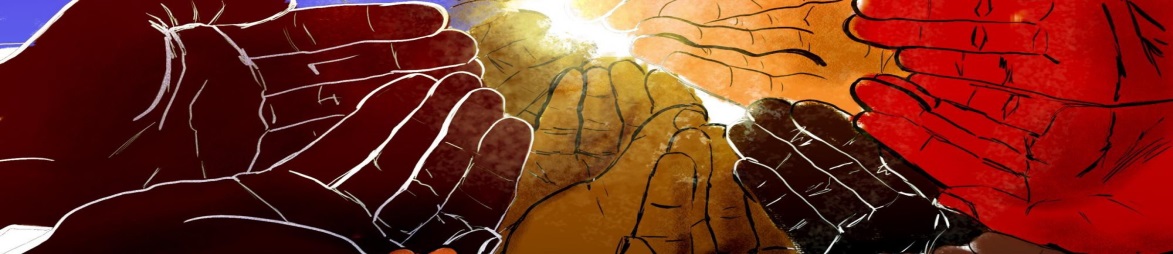 We invite you to a series of workshops designed to increase intercultural competence and understanding of systemic racism as individuals and groups. WEEK 1: Engaging Constructively in Brave Conversations about RaceWEEK 2: The Myth of Race and Deconstructing the Myth of WhitenessWEEK 3: Race and Christianity – Decolonizing the ChurchWEEK 4: The Psychology of RacismWEEK 5: Exploring IntersectionalityWEEK 6: Putting It All Together and Restorative Healing and Self-CareCOST: FREE admission **Donations are welcomed to offset costs so that we can provide an educational opportunity for all. A suggested donation of $35 per person is encouraged.REGISTER: Race, Church & Healing Workshop SeriesDONATE: Race, Church & Healing Donation -then under "FUND" choose "Racial Unity Missions." Thank you!***Sponsorship Opportunities are still available! Please contact WUMCRacialUnity@gmail.com for more information***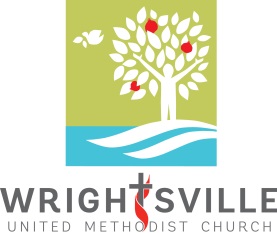 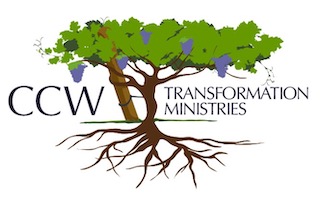 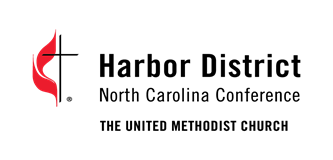 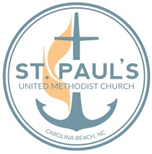 